СОВЕТ ДЕПУТАТОВ МУНИЦИПАЛЬНОГО ОБРАЗОВАНИЯ ПЕТРОВСКИЙ   СЕЛЬСОВЕТ САРАКТАШСКОГО РАЙОНАОРЕНБУРГСКОЙ ОБЛАСТИТРЕТИЙ СОЗЫВРЕШЕНИЕ  тридцатого  заседания Совета депутатовмуниципального образования  Петровский   сельсоветтретьего  созыва25.09.2019           с.Петровское                                                № 150Об исполнении бюджета муниципального образования Петровский сельсовет Саракташского района за 2 квартал 2019 годаЗаслушав и обсудив информацию  специалиста по составлению и исполнению бюджета администрации муниципального образования Петровский сельсовет  об исполнении бюджета муниципального образования Петровский сельсовет за 2 квартал 2019 года,Совет депутатов  муниципального образования  Петровский сельсоветР Е Ш И Л:1. Отчёт в специалиста по составлению и исполнению бюджета  администрации муниципального образования  Петровский сельсовет  принять к сведению.2. Контроль за исполнением  данного решения возложить на постоянную комиссию Совета депутатов по бюджетной, налоговой и финансовой политике, собственности, экономическим вопросам, торговле и быту (Заельская Ж.А.)3. Настоящее решение Совета депутатов вступает в силу с момента его принятия и подлежит опубликованию на официальном сайте администрации.Глава муниципального образования-Председатель Совета депутатов                                    А.А.Барсуков      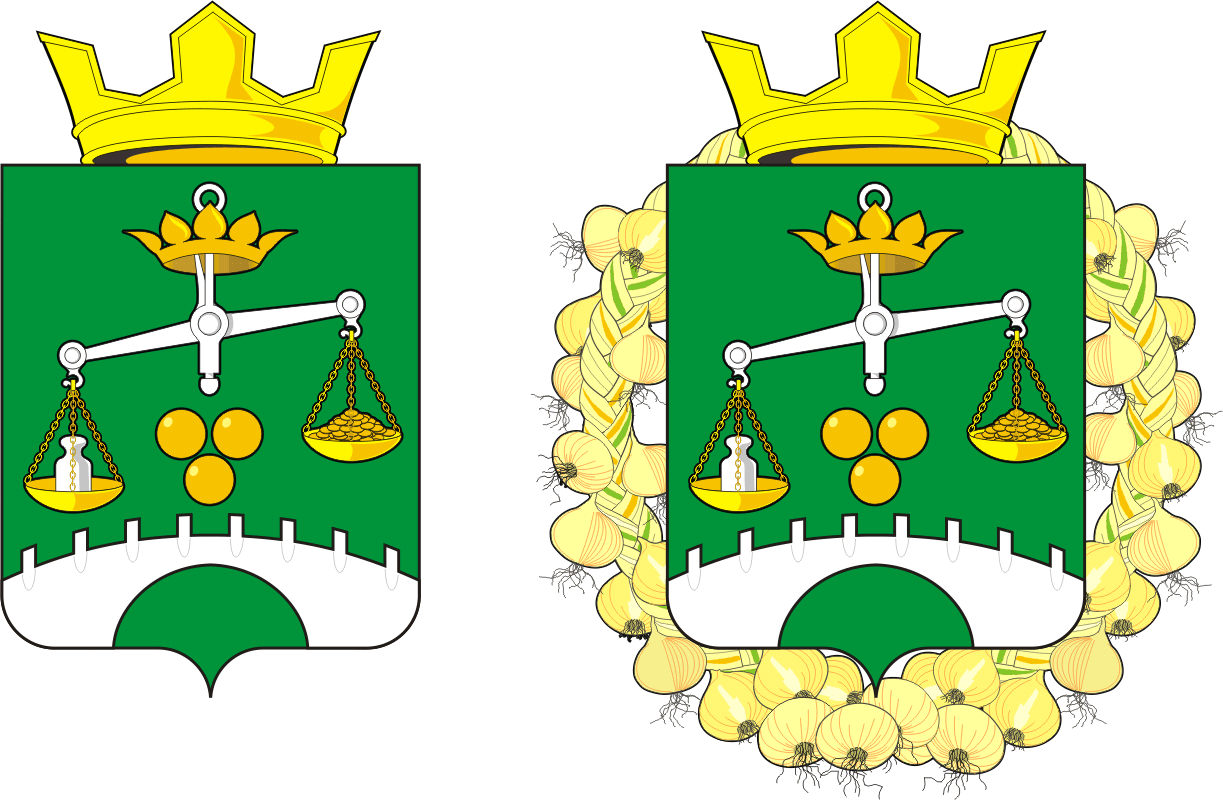 Разослано:   постоянной комиссии Совета депутатов сельсовета, Шипиловой О.А.,   прокуратуре района Приложение N 3Приложение N 3к решению совета депутатовк решению совета депутатовМо Петровский сельсоветМо Петровский сельсоветот 25 сентября 2019 года Nот 25 сентября 2019 года N150 Источники финансирования дефицита бюджета за 2 квартал 2019 годаНаименование показателяКод строкиКод источника финансирования дефицита бюджета по бюджетной классификацииУтвержденные бюджетные назначенияИсполнено% исполнения123456Источники финансирования дефицита бюджета - всего500X1 253 786,28524 357,0741,82в том числе:источники внутреннего финансирования бюджета520X0,000,000,00из них:5200,000,000,00источники внешнего финансирования бюджета620X0,000,000,00из них:6200,000,000,00Изменение остатков средств700000 010000000000000001 253 786,28524 357,0741,82Изменение остатков средств на счетах по учету средств бюджетов700000 010500000000000001 253 786,28524 357,0741,82увеличение остатков средств, всего710000 01050000000000500-7 587 200,00-3 355 498,40XУвеличение прочих остатков средств бюджетов710000 01050200000000500-7 587 200,00-3 355 498,40XУвеличение прочих остатков денежных средств бюджетов710000 01050201000000510-7 587 200,00-3 355 498,40XУвеличение прочих остатков денежных средств бюджетов сельских поселений710000 01050201100000510-7 587 200,00-3 355 498,40Xуменьшение остатков средств, всего720000 010500000000006008 840 986,283 879 855,47XУменьшение прочих остатков средств бюджетов720000 010502000000006008 840 986,283 879 855,47XУменьшение прочих остатков денежных средств бюджетов720000 010502010000006108 840 986,283 879 855,47XУменьшение прочих остатков денежных средств бюджетов сельских поселений720000 010502011000006108 840 986,283 879 855,47X700000 010600000000000000,000,000,00710000 010600000000005000,000,00X7100,000,00X720000 010600000000006000,000,00X7200,000,00X